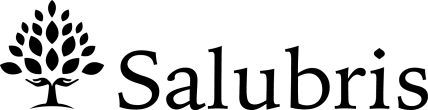 Each publishing proposalrequires detailed consideration. Preparing a proposal is the first important stage in developing your project. We request you to provide detailed information on the following points for better assessment of the book proposalTitle of the Book:Subtitle of the Book:Author(s) name, affiliation and contact details (email, mobile number and complete address):Background and need: Why a book on this subject area required? What is the gap area which this book needs to fill? Detailed Synopsis of the book: (500-600 Words): What the book is all about? Introduction, objective behind writing this book, how this book will be useful to the readers, salient features etc:Total Page Count of the book (Tentative):Table of Contents:(Please share in a separate document)Author CV:(Please share along with this filled form)Competition Info: Similar/Comparable titles from other publishers (Book Title, Author Name, Publisher, Page Count, Price):1.2.3.
How this manuscript will be different from other available books:What makes this book unique and distinctive? Target Readership: UG/PG/Practitioners: Total number of Illustrations, Drawings and Photographs in the book: (How many in Black and White, How many in two colour and how many in four colour: Please mention below)Total No. of Illustrations:Total No. of Drawings:Total No. of Photographs:In which format you will provide electronic files of illustrations (e.g., TIFF, EPS, etc.)?Ancillary Material: Do you intent to prepare any ancillary materials (e.g., DVD with videos, website, other supplementary materials) for this book?How many chapters are ready at present (Please share sample chapters with us, if available):Tentative date to submit the complete manuscript:Reviewers: Please suggest contact details: names, affiliation, email ID, Phone no. of few reviewers (4-5 subject experts, medical educators, Practitioners):Will this book be useful for the industry (pharma/medical devices/health products)? If yes, please share relevant details..Thank you for taking time to complete this form.  Please share the filled form to : manish@salubris.inSalubris Medical Publishing